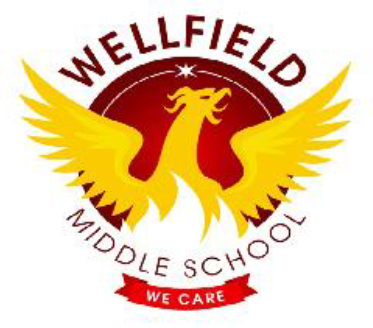 OverviewThe government is providing additional funding for maintained schools and academies to “Improve the provision of PE and sport for the benefits of pupils so that they develop healthy lifestyles.This funding is being provided jointly by the Department of Education, Health and Culture, Media and Sport. The funding is ring-fenced and can only be spent on improving the provision of PE and sport within the school.2016-2017The Primary PE and Sport Premium Funding was £3658.ExpenditureTargetCostImpact“Hoops for Health” Programme. Organised by the Newcastle Eagles.The aim of the project is: To provide a healthy living programme with professional sporting role models, using basketball as an activity to convey a range of positive health messages to young people in primary schools, including the importance of keeping physically active and eating healthily.

EXIT ROUTES FROM HOOPS FOR HEALTH – EAGLES COMMUNITY FOUNDATION DEVELOPMENT PROGRAMME.Year 5 & 6142 pupils£400£200 Year 5£200 Year 6Encourage pupils in both year groups to follow an active healthy lifestyle, including eating a balanced diet and taking regular vigorous exercise.Supports Healthy Schools Award and work within the Citizenship programme.Entrance to a local and regional competition for both year groups.Skipping School
Year 5 Pupils have been provided with skipping school tuition by Chris Chocoran – this led to a local competition.Year 5
62 Pupils£250Pupils learnt individual and paired routines and worked as a team in their classes. This has allowed for Year 5 to enter a competition and set up a 35 strong skipping team.Cricket CoachingCoaching supplied by Dan Shurben of Northumberland CC. Pupils will have the opportunity to access cricket coaching in their lessons for 6 weeks. This will be followed up with an extra-curricular club, as well as school cricket competitions.Year 562 Pupils£250Pupils will have access to linking to cricket clubs – raised profile within the school.EquipmentEquipment has been bought to support Years 5 and 6 in different topics in PE. Miniature hockey sticks (x30), jumping sacks (x9), indoor javelins (x10), high stepper (x1), 2 football kits (2x12), 2 netball bibs (2x7)Year 5 & 6145 pupils£400Allow support for low ability students- enabling more differentiation in lessons. Allowing students a wider range of activities in the PE curriculum. Allowing students opportunity to practise before competitions (e.g hockey sticks high stepper).